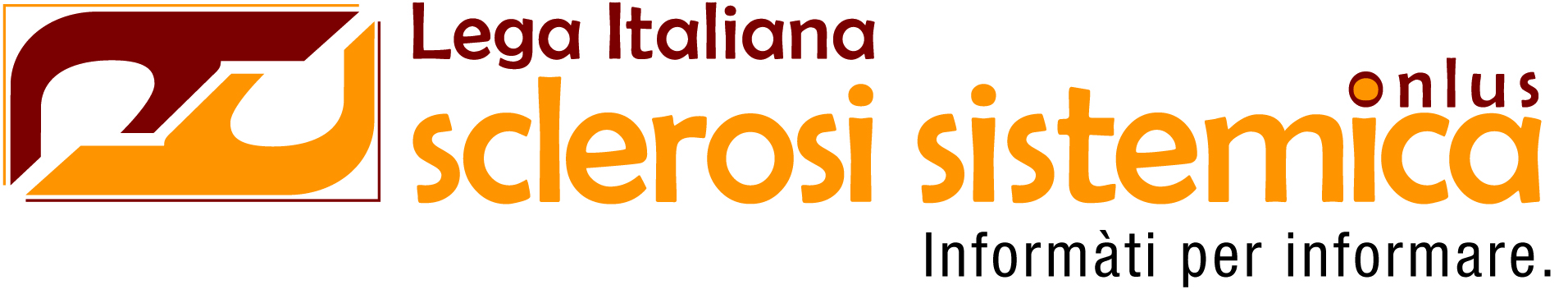 “Ti capita spesso di avere le mani ghiacciate e le dita viola?
Nasconderle non serve a niente: qualsiasi sia la tua lingua parlane con il tuo medico!” 

Sabato 23 febbraio a Vercelli presso il Presidio Ospedaliero S. Andrea, dalle 9 alle 15
 sarà possibile effettuare uno screening gratuito per  la diagnosi precoce della Sclerosi Sistemica, ovvero la valutazione del fenomeno di Raynaud“Il fenomeno di Raynaud  si acutizza con i primi freddi ma è presente anche durante il caldo estivo, magari per un repentino cambio di temperatura -  chiarisce la Presidente della Onlus. La Lega Italiana Sclerosi Sistemica é da anni impegnata in campagne di sensibilizzazione; sottovalutare un primo sintomo quale il fenomeno di Raynaud,  può infatti complicare  il percorso terapeutico di questa connettivite sistemica. Arrivare prima ad una diagnosi  favorirebbe un decorso di malattia meglio controllato.  In questo contesto abbiamo istituzionalizzato da alcuni  anni  l’organizzazione di giornate di OSPEDALE APERTO, che si svolgono di volta in volta in Regioni diverse” conclude Manuela Aloise.  La Diagnosi Precoce gratuita e itinerante sul territorio italiano promossa dall’Associazione nazionale di pazienti e famigliari, è resa possibile grazie alla disponibilità di medici, personale sanitario e volontari che offrono il loro tempo e la loro professionalità in queste giornate di volontariato. Obiettivo delle giornate di OSPEDALE APERTO  è quello di indagare tempestivamente i primi sintomi del Fenomeno di Raynaud che potrebbero essere segnale primo della Sclerosi Sistemica, malattia rara del tessuto connettivo. Nel dettaglio parliamo di mani ghiacciate e doloranti, piccole ferite intorno alle unghie che faticano a rimarginarsi, dita rigide e gonfie, chiazze e leggeri scolorimenti della pelle (per etnie dalla pelle scura).  L’invito all'azione della giornata Ospedale Aperto è quello di incoraggiare le persone interessate da questi sintomi ad effettuare gratuitamente un’ indagine diagnostica, la videocapillaroscopia ed avere l’occasione di parlarne con i medici reumatologi specialisti presenti durante la giornata per approfondire un’ eventuale  indagine clinica.L’evento del prossimo 23 febbraio è Patrocinato da ASL Vercelli,  Comune di Vercelli, Ordine dei Medici di Vercelli.Per prenotare l'esame diagnostico è necessario telefonare alla referente della regione Piemonte dott.ssa Mathilde Martina  348 084 5565, contattare la segreteria organizzativa al 380 479 4870 o scrivere a eventi@sclerosistemica.info;
La Lega Italiana Sclerosi Sistemica Onlus – * l’unica Associazione Nazionale che si occupa di sclerosi sistemica -  nasce a Milano nel gennaio 2010 per volontà dei pazienti affetti da questa patologia e dai loro familiari e amici. Iscritta ai Registri del Volontariato e della Solidarietà Familiare, l’Associazione ha come missione di “informare, sensibilizzare, educare”. E’ presente su tutto il territorio nazionale e ha gruppi di lavoro regionali e provinciali. promuove campagne educative e rappresenta i pazienti e i famigliari presso enti ed istituzioni preposti alla tutela del diritto alla cura.Milano 23 gennaio 2019 - Ufficio Stampa - Lega Italiana Sclerosi Sistemica